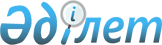 О внесении изменений в решение областного маслихата от 12 декабря 2006 года № 317 "О предоставлении льгот"
					
			Утративший силу
			
			
		
					Решение маслихата Актюбинской области от 14 июля 2010 года № 310. Зарегистрировано Департаментом юстиции Актюбинской области 28 июля 2010 года № 3339. Утратило силу решением маслихата Актюбинской области от 14 августа 2013 года № 152      Сноска. Утратило силу решением маслихата Актюбинской области от 14.08.2013 № 152 (вводится в действие с 01.01.2014).

      В соответствии со статьей 6 Закона Республики Казахстан от 23 января 2001 года № 148 «О местном государственном управлении и самоуправлении в Республике Казахстан», подпунктом 4) пункта 3 статьи 3 и статьей 28 Закона Республики Казахстан от 24 марта 1998 года № 213 «О нормативных правовых актов», областной маслихат РЕШАЕТ:



      1. Внести в решение областного маслихата от 12 декабря 2006 года № 317 «О предоставлении льгот» (зарегистрированное в Реестре государственной регистрации нормативных правовых актов за № 3193, опубликованное в газетах «Актюбинский вестник» и «Ақтөбе» от 5 января 2007 года № 1-2), следующие изменения:

      Пункт 2 решения изложить в новой редакции:

      «2. Утвердить прилагаемую Инструкцию предоставления льгот вышеперечисленным участникам».

      в Приложении слова «Приложение к решению» заменить на слова «Утверждено решением»;

      в названии Приложения слово «Правила» заменить на слово «Инструкция».



      2. Настоящее решение вводится в действие по истечении десяти календарных дней после дня их первого официального опубликования.      Председатель сессии                   Секретарь

      областного маслихата            областного маслихата       Ж. СЕЙТПАГАМБЕТОВ                  Б. УРДАБАЕВ
					© 2012. РГП на ПХВ «Институт законодательства и правовой информации Республики Казахстан» Министерства юстиции Республики Казахстан
				